Нагайная Светлана МихайловнаРодилась 26.05.1956 г. в г. Ростове – на – Дону. С 1963 по1973 год обучалась  в Азовской средней школе №11.В 1974 г. принята на работу в Азовскую восьмилетнюю школу № 2 в качестве старшей пионерской вожатой.В 1976 году поступила в Таганрогский государственный педагогический институт на факультет начальных классов.В 1980 году была переведена на должность учителя начальных классов.В 1982 году закончила Таганрогский педагогический институт.С 2009 года является ветераном труда. Опытный, активный и инициативный учитель, постоянно совершенствующий своё педагогическое мастерство.               Светлана Михайловна щедро делится своим опытом работы с учителями города. Неоднократно  проводила открытые уроки. Щедро делится своим опытом работы со студентами – практикантами Азовского педагогического колледжа, проходивших практику в школе №2.  Принимает активное участие в декадах педагогического мастерства, проводимых в школе. Выступает на педагогических советах школы с сообщениями. Светлана Михайловна постоянно осуществляет индивидуальный подход к каждому школьнику, проявляя терпение, выдержку, настойчивость, веру в потенциальные возможности ребёнка. Обучающиеся Светланы Михайловны проводят эксперименты, учатся выполнять исследовательские работы.       Она проводит кропотливую работу с учащимися и их родителями. Проводит тематические классные часы, встречи с ветеранами Великой Отечественной войны, с сотрудниками правоохранительных органов. За  творческий подход в педагогической деятельности    Нагайная С.М.     награждена грамотами Министерства ОиПО РО, МОиН РФ.      Доброжелательная, скромная  и внимательная Нагайная Светлана Михайловна пользуется заслуженным уважением со стороны учащихся, родителей и коллег.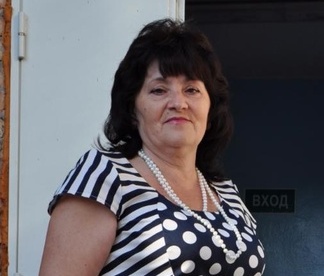 